Style mit Hightech-Performance: Laufschuh-Spezialist Onbringt ersten Sneaker heraus Die Schweizer Laufschuhmarke On ist mit weltweit über sieben Millionen Läufern und einer einzigartigen Cloud-Technologie die am schnellsten wachsende Community im Laufsport. Nun bringt On mit dem Cloudnova den ersten Sneaker auf den Markt: Einen Lifestyle-Schuh, der innovative und leistungsstarke Technologie mit Ganztags-Komfort verbindet.Um der wachsenden Begeisterung für das Design und den Tragekomfort der On-Community im Alltag zu entsprechen, haben die Produktentwickler aus der Schweiz den ersten Sneaker entwickelt. Die ursprünglich performance-orientierten Produkte erfreuen sich weltweit auch abseits des Sports großer Beliebtheit. Mode, Sportbekleidung und Outdoor-Ausrüstung fließen seit einiger Zeit zusammen. In der heutigen Generation verschwimmen die Grenzen zwischen Arbeit, Zuhause, Sport und Freizeit. Gerade jetzt entwickelt sich dieser neue Lifestyle für alle in Lichtgeschwindigkeit. Eine neue Realität verlangt nach einer neuen Art von Komfort für den ganzen Tag. Dem will die Schweizer Laufsportmarke jetzt mit dem ersten Lifestyle-Schuh Rechnung tragen. On’s Cloudnova ist ein Sneaker, ausgestattet mit leistungsstarker Technologie. Das ist genau das, was den Sneaker ursprünglich groß gemacht hat. „Performance hat früher von der Modewelt abgeschaut; jetzt holt sich die Modewelt das Beste aus der Performance“, erläutert On-Mitbegründer David Allemann. On‘s erster Cloudnova-Drop ist stark limitiert und online auf www.on-running.com/products/cloudnova/ durch eine einwöchige Auslosung bis zum 7. Mai begrenzt zu erwerben. Zusätzlich wird der Sneaker bei ausgewählten Händlern, die Konventionen hinterfragen und auf neue Ideen setzen, erhältlich sein – in Österreich ab dem 7. Mai exklusiv bei „Steffl – The 6th Floor“ in Wien.On in Österreich auf der ÜberholspurOn sorgt dafür, dass die natürlichste Form der Fortbewegung mit einem einzigartigen Laufgefühl verbunden wird. Geboren in den Schweizer Alpen verfolgt On seit der Gründung 2010 ein klares Ziel: Die Welt des Laufsports zu revolutionieren. Die drei Gründer Olivier Bernhard, David Allemann und Caspar Coppetti waren von Beginn an vom einzigartigen Laufgefühl des ersten On Prototyps überzeugt. Die einzigartigen Hohlelemente – sogenannte Clouds – kombinieren zwei Elemente: Gedämpfte Landung gefolgt von einem kraftvollen Abstoß. Oder: Laufen wie auf Wolken. In Österreich ist On laut brancheninternen Erhebungen bereits die zweitbeliebteste Laufmarke und im allgemeinen Sportschuhsegment auf Rang 3. Die optisch markanten On-Laufschuhe werden von den Sport- und Lifestyle-begeisterten Österreichern nicht nur im Training, sondern auch im Alltag getragen. Dies gewinnt gerade jetzt während der Corona-Pandemie weiter an Bedeutung: Die Grenzen zwischen beruflichem Beitrag, Freizeit und Sport verschwimmen zunehmend. Dafür sind die auf Tragekomfort und Laufökonomie spezialisierten Schuhe von On ideale Alltagsbegleiter. “Wir erhalten gerade die Herausforderung und Chance, uns neu zu erfinden. Wie wir arbeiten, die Natur entdecken, zu kleinen und großen Destinationen reisen und Zeit mit unserer Familie und Freunden verbringen”, so Allemann weiter.Laufen als Volkssport vor allem in KrisenzeitenDenn es sind herausfordernde Zeiten – für alle. Mannschaftssport ist stark reglementiert, Publikumsläufe wurden abgesagt und die zukünftige Umsetzung jeglicher Sportveranstaltungen unklar. Während der Corona-Pandemie haben viele Österreicher das Laufen neu entdeckt oder ihre Jogging-Aktivitäten ausgeweitet. Schon vor der Corona-Krise liefen laut einer Spectra-Studie in Österreich rund 31 Prozent der Bevölkerung gelegentlich, über eine Million sogar mindestens zweimal wöchentlich – Tendenz steigend. Die meisten Menschen verfügen gerade über mehr Freizeit, zudem haben Fitnessstudios geschlossen. Es ist eine Rückbesinnung aufs Wesentliche zu spüren, der Fokus liegt auf Gesundheit, Familie und Sport. Dabei ist das gesündeste Social Distancing das Laufen: Relativ einfach, ohne viel Equipment durchführbar und sehr natürlich. Zusätzlich befreit die Bewegung den Kopf, schafft Ausgeglichenheit und hält gesund – wichtige Aspekte, in Krisenzeiten mehr denn je. ------------Über OnMit Sitz in Zürich, Portland (US), Berlin, Yokohama (JP) und Shanghai hat On die Sportwelt im Sturm erobert. Durch rasante Mund-zu-Mund-Empfehlung entdecken Läufer das einzigartige Laufgefühl von On-Schuhen und die starke Leistung der Cloudtec®-Technologie. Dadurch zieht On die weltweit am schnellsten wachsende Fangemeinde an und ist in die Reihen der führenden Marken in den USA, Europa und Japan vorgestoßen.Seit wenigen Monaten ist Roger Federer Mitbesitzer von On und arbeitet gemeinsam mit den Gründern an der Zukunft der jungen Schweizer Sportmarke. Als echter Partner wird er in der Produktentwicklung, beim Marketing und beim Fan-Erlebnis mitarbeiten. Und selbstverständlich trägt er zum athletischen Geist der Leistungskultur von On bei. On’s Cloudtec®-Sohle ist weltweit patentiert. Zehn Jahre nach Markteintritt ist On bei mehr als 6.000 Händlern in mehr als 55 Ländern in Europa, Nord- und Südamerika und im asiatisch-pazifischen Raum erhältlich. Und auf www.on-running.com. Mit weltweit über sieben Millionen Läufern ist On noch lange nicht an der Ziellinie angekommen. Bildmaterial: 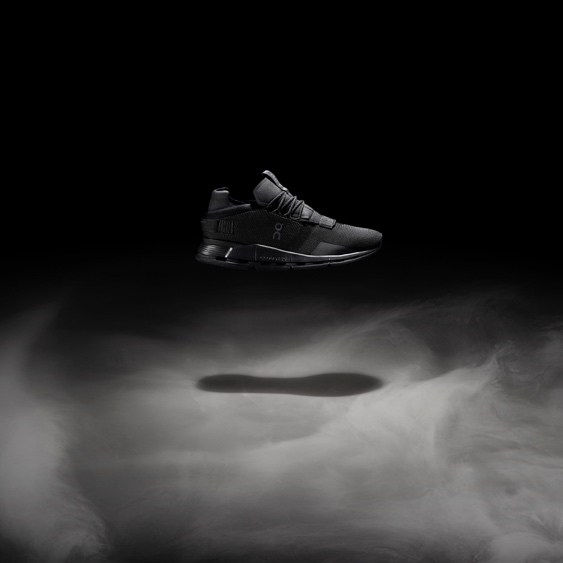 Abb.1 On’s erster Sneaker: CloudnovaDer Cloudnova ist ein Sneaker, ausgestattet mit leistungsstarker Technologie, der den ganzen Tag komfortabler macht. Das ist genau das, was den Sneaker ursprünglich groß gemacht hat. Fotocredit: On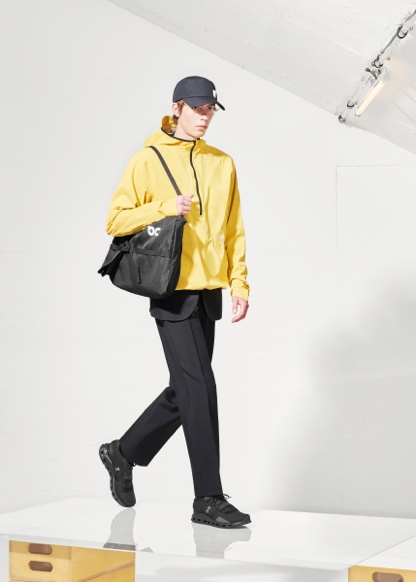 Abb.2 Neuer Ganztags-Komfort „Unsere ursprünglich performance-orientierten Produkte erfreuen sich weltweit auch im Alltag großer Beliebtheit. Die Grenzen verschwimmen gerade jetzt zwischen Arbeit und Freizeit und die Garderobe verlangt nach neuem Ganztags-Komfort. Dem wollen wir jetzt mit dem ersten Lifestyle-Schuh Rechnung tragen“, erläutert On-Mitbegründer David Allemann. Fotocredit: On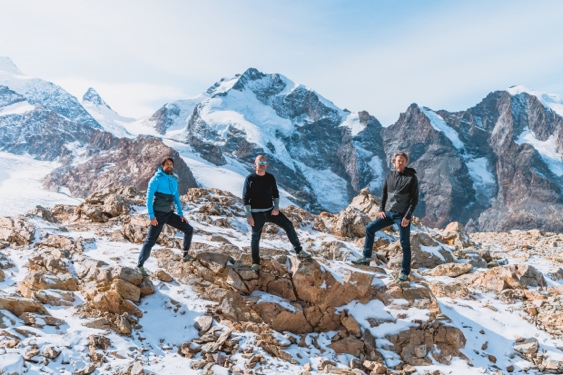 Abb.3 Drei Freunde, eine MissionGeboren in den Schweizer Alpen verfolgt On seit der Gründung 2010 ein klares Ziel: Die Welt des Laufsports zu revolutionieren. Die drei Gründer Olivier Bernhard, David Allemann und Caspar Coppetti waren von Beginn an vom einzigartigen Laufgefühl des ersten On Prototyps überzeugt. Fotocredit: OnPressekontakt: On AGMarieke StaschCommunications Lead DACHPfingstweidstrasse 106 CH - 8005 Zürich Tel.: +41 76 748 67 19marieke@on-running.com plenos – Agentur für KommunikationJonas LoeweSenior ConsultantParacelsusstraße 45020 SalzburgTel.: +43 676/83 786 229 jonas.loewe@plenos.at